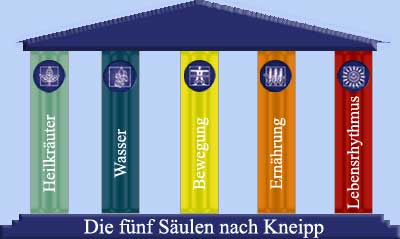 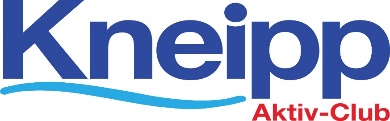 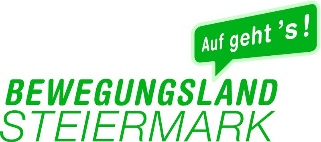 Frühlings- /Sommerprogramm 2024Samstag, 27.04.2024Treffpunkt: 09:00In der Zloam„LEICHTE FORSTSTRASSENWANDERUNG“                             auf den RESSENGehzeit ca. 2 Stunden, 400 HöhenmeterAnmeldung (bis 25.04.24) und Auskunft bei                 Christine Baum, Tel.: 0681 81 95 53 54Freitag, 03.05.2024Treffpunkt: 14:30 UhrFF Döllach„STAMMTISCH“im gemütlichen Glashaus-Cafe in der Gärtnerei PRANZL in IrdningAnmeldung bei Brigitte Matlschweiger,                                                         Tel.: 0660 402 27 25Dienstag, 07.05.2024Treffpunkt: 9:30 UhrFF Döllach„BESICHTIGUNG DER STEINSCHLEIFEREI“  der Familie Radlingmayr vlg. Allamoar in Ritzmannsdorf„Dem Stein ins Herz schau`n“mit Engelbert Radlingmayranschließend„Einführung in die 24-Meister-Kräuterkunde“mit Christine RadlingmayrDauer ca. 3 Stunden, Kosten: € 12,--Auskunft und Anmeldung (bis Sa., 4.5.24) beiBrigitte Matlschweiger, Tel.: 0660 402 27 25Mittwoch, 15.05.202419:30 UhrGH Kasi „GEMEINSAMES, UNGEZWUNGENES SINGEN“                   mit Grete Schnepfleitner                    im Extrastüberl / GH KasiFreitag, 24.05.2024ab 15 UhrKneipp-Kräutergarten„KRÄUTERGARTEN-TREFF“mit TauschbörseSamstag, 01.06.2024Treffpunkt: 12:15 UhrFF-Döllach„BOTANISCHE WANDERUNG“mit Thomas Vasoldin der HINTEREGGERALM mit EinkehrAnmeldung bei Brigitte Matlschweiger:                                                       Tel.: 0660 402 27 25      Dienstag, 04.06.2024Treffpunkt: 15:00 UhrSpielplatz Moos„RADTOUR“ mit Liesi Schwabmit Einkehr, Dauer ca. 3 Std.Anmeldung und Auskunft: Liesi Schwab,                                                      Tel.:0664/521 87 90Samstag, 06.07.2024    Treffpunkt: 07:00 Uhr   Parkplatz in Schachen     (Grundlsee)„WANDERUNG AUF DIE PÜHRINGERHÜTTE“Gehzeit zur Hütte ca. 4 Std.Anmeldung und Auskunft bei                  Christine Baum: Tel.: 0681 81 95 53 54Dienstag, 16.07.2024von 14:30 bis 19:00 Uhrbei Margit Zeiser, Schattenberg 10„KUNTERBUNTER SOMMER“           Für Kinder von 5 bis 10 JahrenKreatives und freudvolles Miteinander mit Wasser, Bewegung und PflanzenallerleiMittwoch, 24.07.2024 18:00 UhrSportplatz Lassing„ABENDSPAZIERGANG“Petersberg – SonnbergrundeDonnerstag, 01.08.2024Treffpunkt: 16:00 Uhr„STAMMTISCH“               Im Cafe „LIEBLINGSPLATZL“ in LassingMontag, 19.08.2024Treffpunkt: 18:00 UhrFF Döllach„VOLLMONDWANDERUNG“Auf die Ardninger Alm und Karleck-Runde mitEinkehr im RohrauerhausAnmeldung bei Doris Sölkner, Tel.: Tel 0680 326 37 88